                                                        ALTERNANZA                           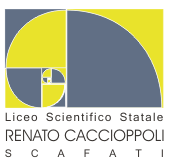 SCUOLA - LAVOROLuogo___________________, data_______________Ai Genitori degli AlunniCLASSE_____________SEZ_______Oggetto: Progetto "ALTERNANZA SCUOLA LAVORO"  a.s._________/_________Gli alunni della/e classe/i_______________, come deliberato dal Collegio docenti e dal Consiglio di classe parteciperanno, nel corrente anno scolastico, al Progetto ALTERNANZA SCUOLA LAVORO.L'iniziativa si svolgerà nei seguenti giorni e luoghi:Si chiede alla famiglia di autorizzare le uscite sopra riportate. Con i migliori saluti.Il Dirigente ScolasticoProf. D'Alessandro DomenicoIl talloncino di riscontro va riportato compilato, firmato al Prof._________________________ entro il___________________-------------------------------------------------------------------------------------------------------------------------------I genitori dello studente________________________________________ classe_______________DICHIARANOdi autorizzare il proprio figlio.                     Firma _________________________________________                                DataOraLuogoTrasporto mezzo prop.   pullman mezzo prop.   pullman mezzo prop.   pullman mezzo prop.   pullman mezzo prop.   pullman mezzo prop.   pullman mezzo prop.   pullman mezzo prop.   pullman